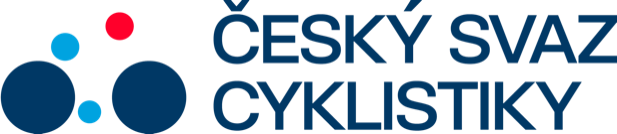 Nominační kritéria Reprezentace MTB 2024 Olympijské hry Paříž 28. – 29. 7. 2024 Muži Elite/U23 (uzávěrka nominace: 17.6.2024):„A“ tým Muži Elite/U231. závodníci, kteří se umístili na MS, SP, ME XCO v kat. Elite/U23 sezóny 2023/2024 do 8. místazatím splnili: Ondřej Cink, Jan Zatloukal „B“ tým Muži Elite/U231. umístění v závodech MS, SP, ME, MČR XCO v kat. Elite/U23 sezóny 2023 - Jan Vastl, Jan Škarnitzl, Lukáš Kobes, Marek Rauchfuss- tým „B“ může být doplněn dalšími jezdci na základě výsledků závodů UCI sezóny 2024 až do uzávěrky „Long listu ČOV“Nominace jezdce „A“ týmu pro olympijský závod bude vycházet z těchto kritérií:1. závodníci, kteří se umístí v závodě SP, ME XCO v kat. Elite/U23 sezóny 2024 do 8. místa2. posouzení vzájemné výkonnosti v závodech ČP 2024 (Touškov, Zadov, Bedřichov)(nominace bude vycházet z komplexního posouzení výsledků v následující posloupnosti významu akcí: SP,ME,ČP)Ženy Elite/U23 (uzávěrka nominace: 17.6.2024):„A“ tým Ženy Elite/U231. závodnice, které se umístily na MS, SP, ME XCO v kat. Elite sezóny 2023/2024 do 28. místa 2. . závodnice, které se umístily na MS, SP, ME XCO v kat. U23 sezóny 2023/2024 do 6. místazatím splnily: Jitka Čábelická, Adéla Holubová, Patricie Srnská „B“ tým Ženy Elite/U231. umístění v závodech MS, SP, ME, MČR XCO v kat. Elite/U23 sezóny 2023 - Simona Spěšná, Nela Viktorová, Aneta Novotná, Jana Czeczinkarová- tým „B“ může být doplněn dalšími závodnicemi na základě výsledků závodů UCI sezóny 2024 až do uzávěrky „Long listu ČOV“Nominace závodnice „A“ týmu bude vycházet z těchto kritérií:1. závodnice, které se umístí v závodě SP, ME XCO v kat. Elite sezóny 2024 do 28. místa 2. závodnice, které se umístí v závodě SP, ME XCO v kat. U23 sezóny 2024 do 6. místa3. posouzení vzájemné výkonnosti v závodech ČP 2024 (Touškov, Zadov, Bedřichov)(nominace bude vycházet z komplexního posouzení výsledků v následující posloupnosti významu akcí: SP,ME,ČP)Ustanovení:Nominace navržená reprezentačním trenérem bude posouzena Komisí trenérů složenou z bývalých reprezentačních trenérů: Miloslav Hollosi, Jiří Lutovský, Jan Slavíček- v případě neshody bude Komise hlasovat, současný reprezentační trenér 2 hlasy, bývalí reprezentační trenéři po 1 hlasu - 18.6.2024 Komise trenérů předloží svůj návrh Komisi MTB, která po hlasování předloží Prezidiu ČSC jména účastníků a   náhradníků olympijského závodu v Paříži 2024   Mgr. Viktor Zapletal reprezentační trenér ČR MTB XCO1. listopadu 2023ČESKÝ SVAZ CYKLISTIKY / Federation Tcheque de CyclismeNad Hliníkem 4, Praha 5, 15000, Česká republikaIČO: 49626281Telefon: +420 257 214 613Mobil:   +420 724 247 702e-mail:  info@ceskysvazcyklistiky.czID datové schránky: hdj5ugx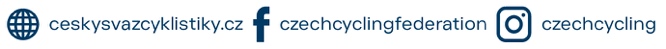 